PRÁCE NA TÝDEN – 8. 6. – 14. 6.MÁME TU PŘEDPOSPOSLEDNÍ PRÁCI V LETOŠNÍM ŠKOLNÍM ROCE. UŽ SE BLÍŽÍME K CÍLI, TAK SE NADECHNĚTE A VYDRŽTE DNES SI PROCVIČÍTE SLOVÍČKA 11. LEKCE, BUDETE PRACOVAT S DIALOGEM. PODÍVÁME SE NA OZNAČENÍ MNOŽŠTVÍ U JÍDLA A PITÍ. POTŘEBNÝ LIST Z UČEBNICE NAJDEŠ NA STRÁNKÁCH ŠKOLY HNED POD PRACOVNÍM LISTEM.1. ÚKOL – PROJDI SI ZNOVU SLOVÍČKA 11. LEKCE A VYPRACUJ NÁSLEDUJÍCÍ CVIČENÍA) PŘIŘAĎ SPRÁVNĚ NÁSLEDUJÍCÍ SLOVA:polévka, levný, snídaně, dovolená, turistická ubytovna, cestovatdie Jugendherberge =der Urlaub =reisen =billig  =das Frühstück =die Suppe =B) PŘELOŽ (U PODSTATNÝCH JMEN NEZAPOMEŇ ČLENY)letadlo =minerální voda =objednat =jet pryč =výlet =průkaz =nápoj =hlad =2. ÚKOL- UČEBNICE STRANA 102, CVIČENÍ 7 A) ZAPAMATUJ SI A ZAPIŠ NEBO NALEP DO SEŠITU:KOLIK? – WIE VIEL? – OZNAČENÍ MNOŽSTVÍein Stück Kuchen – kus koláčeein Glas Wasser – sklenička vodyeine Flasche Limonade – láhev limonádyeine Tasse Tee – šálek čajeein Teller Suppe – talíř polévky (Ich bestelle einen Teller Suppe. - Objednám si = 4.p.)1 Portion (2, … Portionen) Pommes – 1, 2,….. porce hranolek								B) PŘEČTI SI DIALOG NA STRÁNCE Z UČEBNICE A NAPIŠ, CO SI DANÉ OSOBY OBJEDNAJÍ K JÍDLU A K PITÍ – VČETNĚ MNOŽSTVÍHERR SCHRÖDER = FRAU SCHRÖDER =TIMO =MONIKA =3. ÚKOL- PRACOVNÍ SEŠIT- STRANA 102 (vyfoť a pošli mi)A) STRANA 102, CVIČENÍ 6 – DOPLŇ K OBRÁZKŮM SPRÁVNÁ SLOVA 		(POZOR, 4 TI ZBYDOU)A) STRANA 102, CVIČENÍ 7a – DOPLŇ DIALOG, DO VĚT PATŘÍ JÍDLO ČI PITÍ I S OZNAČENÍM MNOŽSTVÍ. POMOHOU TI OBRÁZKY VEDLE.NEZAPOMEŇ:Pracovní list a) můžeš vyplnit elektronicky a poslat mi zpět e-mailem.                       b) můžeš vytisknout, vyplnit ručně, vyfotit a poslat e-mailem. 	         c) můžeš opsat do sešitu, vyfotit a poslat e-mailem.Termín odevzdání je do neděle 14.6.VYDRŽTE, ZA CHVILKU BUDOU PRÁZDNINY …….. 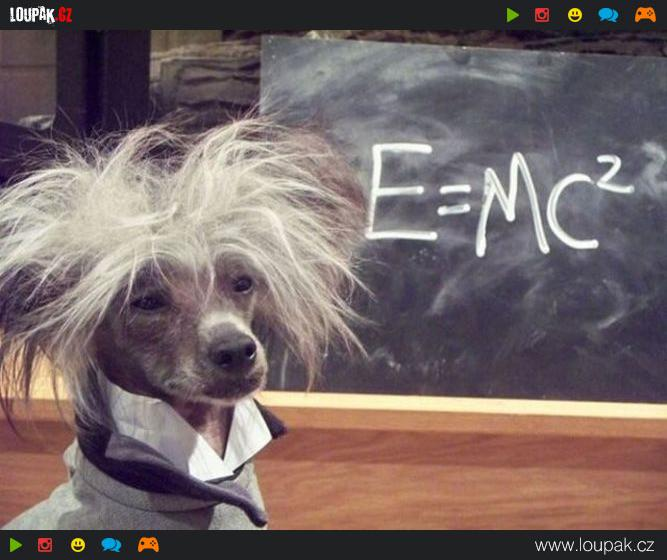 